PROGRAMMA INTERREG EURO-MED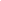 DOMANDA DI PARTECIPAZIONE ALL’AVVISO PER L’AFFIDAMENTO DI SERVIZI DI CATERING PER MEETING DI PARTENARIATO CHE SI TERRÀ A RAGUSA DAL 15 AL 18 APRILE 2024 – PROGETTO URWAN (CUP F29G23000990007)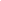 Spett.le 	SVI.MED. ETSVIA TEOCRITO 6 A97100 Ragusa (RG)			svimed.urwan@gmail.com   Il/La sottoscritto/a _________________________________ nato/a a _________________ (___) il _____________ e residente in _____________________ Via ___________________________ Codice Fiscale: ______________________________ rappresentante legale/titolare dell’impresa/associazione _________________________  con sede a _____________________  in via _______________________  Codice Fiscale (ove presente): ________________________ P. IVA (ove presente) _____________________  REA (ove presente) _____________________ Email _______________________________________ n. telefono _________________________  CHIEDEdi partecipare all’avviso per l’espletamento dell’incarico professionale per i servizi di catering per meeting di partenariato, relativa al progetto “URWAN”, nell’ambito del Programma Interreg Euro-Med.A tal fine, ai sensi degli articoli 46 e 47 del D.P.R. n. 445/2000 e consapevole delle responsabilità e delle sanzioni penali previste dal successivo art. 76 del medesimo decreto per false attestazioni e dichiarazioni mendaci, sotto la propria personale responsabilitàD I C H I A R Adi possedere i seguenti requisiti generali:di assumere la responsabilità dei dati e delle informazioni fornite e la consapevolezza delle conseguenze penali derivanti dalla resa di dati falsi;di aver preso visione dell’avviso, nonché di accettare tutte le relative prescrizioni, norme ufficiali e leggi vigenti che disciplinano la selezione in oggetto e di accettare, senza riserva alcuna, tutte le condizioni ivi riportate;di essere informato, ai sensi e per gli effetti del GDPR 2016/679, che i dati personali raccolti saranno trattati, anche con strumenti informatici, esclusivamente ai fini della presente procedura.Si allegano:Portfolio e/o CV aziendale, ove sia possibile verificare esperienza in attività simili a quelle richiesteScheda con costo per persona per singolo servizio richiesto I recapiti presso cui si desidera ricevere comunicazioni sono i seguenti: - e-mail: _____________________________________- tel. ________________________________________Luogo e Data ______________________			Firma_____________________________